URZĄD GMINY ŁAGIEWNIKI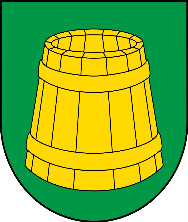 ul. Jedności Narodowej 2158-210  Ł a g  i  e  w  n  i  k  itel. 74 89 39 316, 74 89 39 455,  fax. 74 89 40 130NIP 882 18 69 789  -  REGON 000539153e-mail: gmina@lagiewniki.pl  http://www.lagiewniki.plKARTA USŁUGI nr FIK/05KARTA USŁUGI nr FIK/05UMORZENIE NALEŻNOŚCI PODATKOWYCHUMORZENIE NALEŻNOŚCI PODATKOWYCHPodstawa prawnaart. 67 a § 1 ust. 1, 2, 3 oraz art. 67 b ustawy  z dnia 29 sierpnia 1997 Ordynacja podatkowaKomórka odpowiedzialnaFinanse i KsięgowośćOsoba właściwa do załatwienia sprawyInspektor ds. wymiaru podatków, pokój nr 7, tel. 74 663 34 26Sposób załatwieniasprawyZłożenie wniosku w sprawie udzielenia ulgi wraz z załącznikami za pośrednictwem Poczty Polskiej, w  Biurze Obsługi Klienta lub w pokoju nr 7;Wymagane dokumenty wniosek o udzielenie umorzenia może zostać złożony przez wnioskodawcę w przypadkach uzasadnionych ważnym interesem dłużnika lub interesem publicznym - załącznik nr 01 oświadczenia o stanie majątkowym – załącznik nr 02 oraz dokumentów potwierdzających stan wynikający z tego oświadczenia:1. w zakresie potwierdzenia wysokości dochodów dokumentami potwierdzającymi będą:a) zaświadczenie o dochodach – dla osób pracującychb) potwierdzenie otrzymywanych świadczeń: emerytura, renta –np. odcinek wypłaty, potwierdzenie wpływu na konto, c) zaświadczenie o posiadaniu statusu bezrobotnego oraz                             o otrzymywaniu/nieotrzymywaniu zasiłku z Urzędu Pracy,d) zaświadczenie z MOPS – dla osób korzystających z pomocy socjalnej;2. w zakresie potwierdzenia wydatków: dokumenty świadczące                 o stałych, miesięcznych wydatkach domostwa – rachunki za energię elektryczną, gaz, wodę, opał, raty kredytów, telefon, itp.; 3. w zakresie stanu zdrowia, kradzieży, wypadku dokumentami potwierdzającymi będą: a) dokumentacja medyczna, rachunki za leki,b) zaświadczenie z Policji; oraz ponadto przedsiębiorcy:I. oświadczenie o stanie majątkowym przedsiębiorcy – załącznik nr 03,II. dokumentacja obrazująca kondycję finansową wnioskodawcy, w tym: sprawozdanie finansowe sporządzone zgodnie                                 z przepisami o rachunkowości, rachunek zysków i strat, wykaz wymagalnych zobowiązań i należności lub PIT-y, rachunkową księgę przychodów i rozchodów – potwierdzone za zgodność z oryginałem, III. kserokopie wszystkich zaświadczeń o pomocy de minimis, jakie podatnik otrzymał w roku, w którym ubiega się o pomoc oraz w ciągu 2 poprzedzających go lat lub oświadczenie o otrzymaniu bądź nie otrzymaniu pomocy de minimis – załącznik nr 04,IV. wypełniony formularz informacji zgodnie z wzorem określonym załącznikiem do rozporządzenia Rady Ministrów z dnia 24 października 2014 r. (zwane dalej rozporządzeniem) w sprawie zakresu informacji przedstawianych przez podmioty ubiegające się o pomoc de minimis – załącznik nr 05.OpłatyBrak opłatyCzas załatwienia sprawyBez zbędnej zwłoki, jednak nie później niż w ciągu miesiąca,                  a sprawy szczególnie skomplikowanej –nie później niż w ciągu 2 miesięcy.Tryb odwoławczyNie występuje.Inne informacjeW przypadku braku kompletu wymaganych dokumentów wnioskodawca zostanie wezwany do ich uzupełnienia.Opracował: Inspektor ds. wymiaru podatkówSprawdził: Sekretarz GminyZatwierdził: Wójt Gminy ŁagiewnikiOpracował: Inspektor ds. wymiaru podatkówSprawdził: Sekretarz GminyZatwierdził: Wójt Gminy Łagiewniki